Městská část Praha 13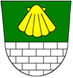 Úřad městské částiOdbor sociální péčeŽádost o výpůjčku zařízení tísňové péče poskytované organizací Život 90, z.ú.ŽadatelDalší kontaktní osoba pro zprostředkování (pokud chcete uvést)Zaškrtněte, o který typ zařízení máte zájem:        stacionární zařízení (s tlačítkem na ruku), které funguje pouze v bytě/domě        tísňový mobil (mobilní telefon), který funguje doma i venkuKontaktní osoby za Odbor sociální péče: Bc. Iva Dvořáčková (tel. 235 011 443)Bc. Petr Syrový (tel. 235 011 453)Prohlašuji, že uvedené údaje jsou pravdivé a zároveň souhlasím, že mnou uvedené údaje budou ověřeny zaměstnanci Odboru sociální péče Úřadu městské části Praha 13 a zároveň svým podpisem dávám souhlas v souladu se zákonem č. 101/2000 Sb., o ochraně osobních údajů, ve znění pozdějších předpisů, se zjišťováním, shromažďováním (kopírováním, ověřováním), zpracováváním a uchováváním svých osobních údajů, potřebných pro zajištění sociální služby tísňové péče, kterou poskytuje Život 90, z. ú., a to až do doby jejich archivace a skartace. Dne: ...........................................			..........................................................							   vlastnoruční podpis žadateleJméno a příjmeníDatum narozeníTrvalé bydlištěTel. číslo žadatele/kyŽijete ve vícečlenné domácnosti? ANO                                              NE     Jméno a příjmeníTel. číslo